Le Cours intensif 3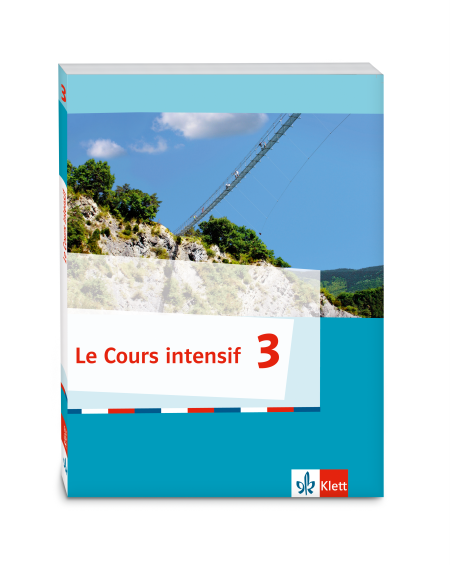 Kürzungsplan Französisch als 3. FremdspracheGymnasiumKlasse 10Kürzungsvorschläge für die schnellere Stoffdurchnahme zum Ende des SJ 2019/2020 bzw. zum Anfang des SJ 2020/21fakultativStundenDatumKommunikative FertigkeitenSprachliche Mittel (Grammatik, Wortschatz)Methodische / interkulturelle Kompetenz Dossier 1 : Des vacances pas commes les autresDossier 1 : Des vacances pas commes les autresDossier 1 : Des vacances pas commes les autresDossier 1 : Des vacances pas commes les autresDossier 1 : Des vacances pas commes les autresEntréeEntréeEntréeEntréeEntrée4über Aktivitäten in den Ferien sprechenArbeitsweltFolgende Übungen könnten weggelassen werden: Ex. 1b)le SMICle BAFA en FranceA	Premier job d’été / Une lettre de motivationA	Premier job d’été / Une lettre de motivationA	Premier job d’été / Une lettre de motivationA	Premier job d’été / Une lettre de motivationA	Premier job d’été / Une lettre de motivation5Ratschläge gebeneinen offiziellen Brief verfassenein Cartoon beschreibenInfinitivkonstruktionen: après avoir / être, sans avoir / être typische BriefformulierungenSchreiben (V): einen Bewerbungsbrief verfassenB	Voyager autrement : un chantier franco-allemandB	Voyager autrement : un chantier franco-allemandB	Voyager autrement : un chantier franco-allemandB	Voyager autrement : un chantier franco-allemandB	Voyager autrement : un chantier franco-allemand6ein Bewerbungsgespräch führenüber Motivation und Erfahrung sprechenWiederholung: die Verwendung der VergangenheitszeitenCharaktereigenschaften und FähigkeitenFolgende Übungen könnten weggelassen werden: Ex. 4; Ex. 5; Ex. 9Tâche finale : Ein Bewerbungsgespräch für einen Ferienjob führenTâche finale : Ein Bewerbungsgespräch für einen Ferienjob führenTâche finale : Ein Bewerbungsgespräch für einen Ferienjob führenTâche finale : Ein Bewerbungsgespräch für einen Ferienjob führenTâche finale : Ein Bewerbungsgespräch für einen Ferienjob führen3Dossier 2 : Avoir 16 ans et + en FranceDossier 2 : Avoir 16 ans et + en FranceDossier 2 : Avoir 16 ans et + en FranceDossier 2 : Avoir 16 ans et + en FranceDossier 2 : Avoir 16 ans et + en FranceEntréeEntréeEntréeEntréeEntrée4eine Statistik beschreibenüber Träume und Ängste sprechenüber seine Vorstellung von Freundschaft sprechenFamilie und FreundschaftZukunftspläneFolgende Übungen könnten weggelassen werden: Ex. 2; Ex. 3c);; Ex. 6b); Ex. 7A	Les soucis de MathiasA	Les soucis de MathiasA	Les soucis de MathiasA	Les soucis de MathiasA	Les soucis de Mathias7etw. fordernetw. bewertenetw. wünschenetw. vorschlagenGefühle ausdrückenetw. bezweifelnsubjonctif présent: Bildung und Gebrauch faire faire / laisser faireSport und FitnessMeinungsäußerungFolgende Übungen könnten weggelassen werden: Ex. 4b); Ex. 6; ; Ex. 13B	De toutes mes forces (film)B	De toutes mes forces (film)B	De toutes mes forces (film)B	De toutes mes forces (film)B	De toutes mes forces (film)7über Kameraeinstellungen und 
–bewegungen sprechenüber ein Drehbuch sprechenFilm und FilmtechnikSchreiben (VI): Aus der Perspektive einer Figur schreibenHör-Seh-Verstehen (III): Die FilmspracheTâche finale : Ein Drehbuch zu einem Kurzfilm verfassen (CdA)Tâche finale : Ein Drehbuch zu einem Kurzfilm verfassen (CdA)Tâche finale : Ein Drehbuch zu einem Kurzfilm verfassen (CdA)Tâche finale : Ein Drehbuch zu einem Kurzfilm verfassen (CdA)Tâche finale : Ein Drehbuch zu einem Kurzfilm verfassen (CdA)3Dossier 3 : Nous, Français, Allemands, Européens !Dossier 3 : Nous, Français, Allemands, Européens !Dossier 3 : Nous, Français, Allemands, Européens !Dossier 3 : Nous, Français, Allemands, Européens !Dossier 3 : Nous, Français, Allemands, Européens !EntréeEntréeEntréeEntréeEntrée3historische Ereignisse einordnendeutsch-französische BeziehungenEuropaFolgende Übungen könnten weggelassen werden: Ex. 3; Ex. 6; Ex. 7b)deutsch-französische und europäische GeschichteA	Léon Vivien, le poilu aux 60 000 fansA	Léon Vivien, le poilu aux 60 000 fansA	Léon Vivien, le poilu aux 60 000 fansA	Léon Vivien, le poilu aux 60 000 fansA	Léon Vivien, le poilu aux 60 000 fans4auf einen Post in einem sozialen Netzwerk antwortense taire KriegFolgende Übungen könnten weggelassen werden: Ex. 3; Ex. 5Blick eines französischen Soldaten auf den ersten WeltkriegB	Simone Veil, symbole de la construction européenneB	Simone Veil, symbole de la construction européenneB	Simone Veil, symbole de la construction européenneB	Simone Veil, symbole de la construction européenneB	Simone Veil, symbole de la construction européenne3einen Lebenslauf nacherzählenPassiv (rezeptiv) Ersatzformen des Passivs(se) battreFolgende Übungen könnten weggelassen werden: Ex. 5eine Holocaust-Überlebende und ihr Verdienst um EuropaC	Erasmus, le projet européen le plus concret / Ils ont vécu l’aventure Erasmus.C	Erasmus, le projet européen le plus concret / Ils ont vécu l’aventure Erasmus.C	Erasmus, le projet européen le plus concret / Ils ont vécu l’aventure Erasmus.C	Erasmus, le projet européen le plus concret / Ils ont vécu l’aventure Erasmus.C	Erasmus, le projet européen le plus concret / Ils ont vécu l’aventure Erasmus.4ein europäisches Projekt beschreibennähere Informationen zu Personen, Orten und Gegenständen gebenRelativpronomen lequel mit PräpositionRelativpronomen dontStudium und AusbildungRedemittel zur PräsentationFolgende Übungen könnten weggelassen werden: Ex. 5; Ex. 8Sprechen (IV): PräsentierenSelbst- und FremdbildTâche finale : Eine Präsentation zu den deutsch-französischen Beziehungen halten Tâche finale : Eine Präsentation zu den deutsch-französischen Beziehungen halten Tâche finale : Eine Präsentation zu den deutsch-französischen Beziehungen halten Tâche finale : Eine Präsentation zu den deutsch-französischen Beziehungen halten Tâche finale : Eine Präsentation zu den deutsch-französischen Beziehungen halten 2Récré 1 : La fête nationale en France et en AllemagneRécré 1 : La fête nationale en France et en AllemagneRécré 1 : La fête nationale en France et en AllemagneRécré 1 : La fête nationale en France et en AllemagneRécré 1 : La fête nationale en France et en Allemagne(2)Dossier 4 : Sur la route en FranceDossier 4 : Sur la route en FranceDossier 4 : Sur la route en FranceDossier 4 : Sur la route en FranceDossier 4 : Sur la route en FranceEntréeEntréeEntréeEntréeEntrée4ein Werbeplakat besprechenüber Tourismus und dessen Auswirkungen sprechenseinen Urlaub planenTourismusNationalitätenFolgende Übung könnte weggelassen werden: Ex. 9touristische Orte in FrankreichA	Bienvenue à Nissa la bella !A	Bienvenue à Nissa la bella !A	Bienvenue à Nissa la bella !A	Bienvenue à Nissa la bella !A	Bienvenue à Nissa la bella !7Orte und Sehenswürdigkeiten näher beschreibenDemonstrativpronomengérondifs’asseoirSehenswürdigkeiten und VeranstaltungenFolgende Übung könnte weggelassen werden: Ex. 5Schreiben (VII): Einen Werbetext verfassendie Stadt Nice und die Region PACAB	La France à piedB	La France à piedB	La France à piedB	La France à piedB	La France à pied6in einem Blog über seine Reiseerlebnisse berichtenRelativpronomen ce qui / ce que<participe présent>suffireLandschaftFolgende Übungen könnten weggelassen werden: Ex. 2; Ex. 8b); Ex. 9; Ex. 12Tâche finale : Werbung für seine Stadt / seine Region machen (CdA)Tâche finale : Werbung für seine Stadt / seine Region machen (CdA)Tâche finale : Werbung für seine Stadt / seine Region machen (CdA)Tâche finale : Werbung für seine Stadt / seine Region machen (CdA)Tâche finale : Werbung für seine Stadt / seine Region machen (CdA)2Dossier 5 : Politique et engagementDossier 5 : Politique et engagementDossier 5 : Politique et engagementDossier 5 : Politique et engagementDossier 5 : Politique et engagementEntréeEntréeEntréeEntréeEntrée4Auswirkungen von Politik im Alltag erkennen und darüber sprechendie Funktionen des französischen Präsidenten vorstellenAlltag: Schule, Freizeit, HaushaltWahlenstaatliche InstitutionenFolgende Übungen könnten weggelassen werden: Ex. 1c); Ex. 2; Ex. 8der französische Präsident / das politische System in FrankreichA	Les jeunes et les électionsA	Les jeunes et les électionsA	Les jeunes et les électionsA	Les jeunes et les électionsA	Les jeunes et les élections7über das eigene Wahlverhalten sprechenüber verpasste Möglichkeiten sprechenconditionnel passési-Satz (III)PossessivpronomenFolgende Übungen könnten weggelassen werden: Ex. 7b); Ex. 13; Ex. 15politische Parteien in FrankreichB	L’engagement au quotidien B	L’engagement au quotidien B	L’engagement au quotidien B	L’engagement au quotidien B	L’engagement au quotidien 4über sein politisches Engagement berichtenréduire, construireöffentliche VerwaltungFolgende Übung könnte weggelassen werden: Ex. 6Lesen (III): Mit dem einsprachigen Wörterbuch arbeitenle conseil municipal des jeunesTâche finale : Ein Video für ein Jugendparlament drehenTâche finale : Ein Video für ein Jugendparlament drehenTâche finale : Ein Video für ein Jugendparlament drehenTâche finale : Ein Video für ein Jugendparlament drehenTâche finale : Ein Video für ein Jugendparlament drehen3Dossier 6 : Villes d’aujourd’hui et de demain Dossier 6 : Villes d’aujourd’hui et de demain Dossier 6 : Villes d’aujourd’hui et de demain Dossier 6 : Villes d’aujourd’hui et de demain Dossier 6 : Villes d’aujourd’hui et de demain EntréeEntréeEntréeEntréeEntrée3über die Stadt der Zukunft sprechenProbleme und Chancen von Städten beschreibenUmweltStadt und InfrastrukturFolgende Übungen könnten weggelassen werden: Ex. 3; Ex. 9Paris 2050 A	Grenoble, ville verteA	Grenoble, ville verteA	Grenoble, ville verteA	Grenoble, ville verteA	Grenoble, ville verte7berichten, was jemand gesagt hatce qui / ce que in der indirekten Rededie indirekte Rede mit Zeitverschiebungne… pas encore ; ne… aucun ; ne… ni…ni ; ni… ni… neUmweltschutzFolgende Übungen könnten weggelassen werden: Ex. 5; Ex. 10b)Mediation (III): Das Wesentliche zusammenfassendie Stadt GrenobleB	Ville haute, ville basse (roman de science-fiction)B	Ville haute, ville basse (roman de science-fiction)B	Ville haute, ville basse (roman de science-fiction)B	Ville haute, ville basse (roman de science-fiction)B	Ville haute, ville basse (roman de science-fiction)6Personen und Lebensumstände beschreibenpassé simple (rezeptiv)Charakter und GefühleFolgende Übung könnte weggelassen werden: Ex. 7Schreiben (VIII): Die Fortsetzung einer Geschichte schreibenTâche finale : Im Rahmen eines Wettbewerbs die Stadt der Zukunft entwerfen (CdA)Tâche finale : Im Rahmen eines Wettbewerbs die Stadt der Zukunft entwerfen (CdA)Tâche finale : Im Rahmen eines Wettbewerbs die Stadt der Zukunft entwerfen (CdA)Tâche finale : Im Rahmen eines Wettbewerbs die Stadt der Zukunft entwerfen (CdA)Tâche finale : Im Rahmen eines Wettbewerbs die Stadt der Zukunft entwerfen (CdA)2Récré 2 : Différentes visions de l’avenirRécré 2 : Différentes visions de l’avenirRécré 2 : Différentes visions de l’avenirRécré 2 : Différentes visions de l’avenirRécré 2 : Différentes visions de l’avenir(2)Dossier 7 : Destination Maroc Dossier 7 : Destination Maroc Dossier 7 : Destination Maroc Dossier 7 : Destination Maroc Dossier 7 : Destination Maroc EntréeEntréeEntréeEntréeEntrée4über ein Land des Maghreb sprechenInformationen wiedergebenGeografie, Wirtschaft, GeschichteA	Les conteurs de MarrakechA	Les conteurs de MarrakechA	Les conteurs de MarrakechA	Les conteurs de MarrakechA	Les conteurs de Marrakech4über ein Märchen sprechenzwei Pronomen (Stellung)Folgende Übung könnte weggelassen werden: Ex. 5Die Tradition des Märchenerzählens in MarokkoB	Jamel Debbouze, entre le Maroc et la FranceB	Jamel Debbouze, entre le Maroc et la FranceB	Jamel Debbouze, entre le Maroc et la FranceB	Jamel Debbouze, entre le Maroc et la FranceB	Jamel Debbouze, entre le Maroc et la France4über Integration sprechenl’interrogation complexeMarrakech du rireJamel DebouzzeC	Etre bénévole au Maroc / Le jour où je suis partie (roman)C	Etre bénévole au Maroc / Le jour où je suis partie (roman)C	Etre bénévole au Maroc / Le jour où je suis partie (roman)C	Etre bénévole au Maroc / Le jour où je suis partie (roman)C	Etre bénévole au Maroc / Le jour où je suis partie (roman)6den Alltag in Marokko beschreibenüber die Situation der Frauen in Marokko sprechenLandschaftGefühleFolgende Übungen könnten weggelassen werden: Ex. 11; Ex. 12Schreiben (IX): Einen literarischen Text zusammenfassenTâche finale : ZumTag der Frankofonie eine Marokko-Ausstellung organisierenTâche finale : ZumTag der Frankofonie eine Marokko-Ausstellung organisierenTâche finale : ZumTag der Frankofonie eine Marokko-Ausstellung organisierenTâche finale : ZumTag der Frankofonie eine Marokko-Ausstellung organisierenTâche finale : ZumTag der Frankofonie eine Marokko-Ausstellung organisieren2